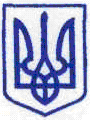 КИЇВСЬКА МІСЬКА РАДАIІ СЕСІЯ ІX СКЛИКАННЯРІШЕННЯПРОЄКТПро вжиття заходів щодо створення фонду захисних міжшкільних споруд цивільного захисту в місті  Києві Відповідно до Закону України «Про місцеве самоврядування в Україні», Указу Президента України від 24 лютого 2022 року №64/2022 «Про введення воєнного стану в Україні», затвердженого Законом України «Про затвердження Указу Президента  України «Про введення воєнного стану  в Україні» від 24 лютого 2022 року №2102-ІХ, наказу Міністерства внутрішніх справ України від 09 липня 2018 року № 579 «Про затвердження вимог з питань використання та обліку фонду захисних споруд цивільного захисту», зареєстрованого в Міністерстві юстиції України 30 липня 2018 року за № 879/32331, з метою створення фонду захисних міжшкільних споруд цивільного захисту в місті  Києві для укриття здобувачів освіти та педагогічних колективів в комунальних закладах дошкільної та загальної середньої освіти в умовах дії особливих правових  режимів  Київська  міська рада ВИРІШИЛА:1. Доручити виконавчому органу Київської міської ради (Київської міської державної адміністрації) спільно з районними в місті Києві державними адміністраціями протягом одного місяця:1.1. Обстежити та взяти на облік підземні та наземні нежитлові будівлі, споруди, які належать до комунальної власності територіальної громади міста Києва та які розташовані між комунальними закладами дошкільної та загальної середньої освіти для встановлення можливості їх використання як міжшкільних споруд подвійного призначення та найпростіших укриттів і створення та поповнення фонду захисних споруд цивільного захисту. 1.2. Вжити заходів щодо дообладнання, та створення запасів матеріалів, обладнання, інструменту, води та медичних засобів потрібних для приведення в готовність та укомплектування  міжшкільних споруд подвійного призначення та найпростіших укриттів.1.3.	Вжити заходів щодо розробки проєктно-кошторисної документації для облаштування міжшкільних споруд подвійного призначення та найпростіших укриттів відповідно до наказу Міністерства внутрішніх справ України від 09 липня 2018 року № 579 «Про затвердження вимог з питань використання та обліку фонду захисних споруд цивільного захисту», зареєстрованого в Міністерстві юстиції України 30 липня 2018 року за                                № 879/323313.1.4. Вжити заходів щодо можливості перебування в укриттях батьків або супроводжуючих осіб учасників освітнього процесу.1.5. Провести тренування та навчальні заняття учасників освітнього процесу в комунальних закладах дошкільної та загальної середньої освіти щодо дій у разі повітряної тривоги, надання домедичної підготовки. 2. Оприлюднити це рішення в установленому порядку.3. Контроль за виконанням цього рішення покласти на постійну комісію Київської міської ради  з питань бюджету та соціально-економічного розвитку та постійну комісію Київської міської ради з питань освіти і науки, сім’ї, молоді та спорту.            ПОДАННЯ:Депутатка Київської міської ради                                  Ганна СВИРИДЕНКОДепутат Київської міської ради 				Михайло ПРИСЯЖНЮКДепутат Київської міської ради				Сергій АРТЕМЕНКОПОГОДЖЕНО:Постійна комісія Київської міської радиз питань власностіГолова								Михайло ПРИСЯЖНЮК	Секретар								Сергій АРТЕМЕНКО	Постійна комісія Київської міської радиз питань освіти і науки, сім’ї, молоді та спорту            Голова								Вадим ВАСИЛЬЧУК Секретар				Олександр СУПРУНПостійна комісія Київської міської радипитань бюджету та 
соціально-економічного розвиткуГолова					Андрій ВІТРЕНКО Секретар	                             Владислав АНДРОНОВ	 В.о. начальника управління правового забезпечення діяльності секретаріату Київської міської ради                            Валентина ПОЛОЖИШНИК ПОЯСНЮВАЛЬНА ЗАПИСКАдо проєкту рішення Київської міської ради «Про вжиття заходів щодо створення фонду захисних (міжшкільних) споруд  цивільного захисту в місті  Києві»Опис проблем, для вирішення яких підготовлено проєкт рішення, обґрунтування відповідності та достатності передбачених у проєкті рішення механізмів і способів вирішення існуючих проблем, а також актуальності цих проблем для територіальної громади міста Києва.Київська міська рада в умовах воєнного стану, введеного Указом Президента України від 24 лютого 2022 року № 64/2022 «Про введення воєнного стану в Україні», затвердженого Законом України «Про затвердження Указу Президента України «Про введення воєнного стану в Україні» від 24 лютого 2022 року № 2102-IX, має діяти у короткі строки з метою вчасного, оперативного реагування на можливі загрози aбo ліквідацію ïx наслідків.                                                          Як відомо, у зв’язку із введенням воєнного стану та відповідно до Указу Президента України від 24 лютого 2022 року № 64/2022 Міністерство освіти і науки України листом від 25.02.2022 № 1/3276-22 рекомендувало тимчасово призупинити освітній процес у закладах дошкільної, загальної середньої і професійної (професійно-технічної) освіти. Разом з тим, Міністерством освіти і науки України підготовлено інформацію щодо особливостей організації нового 2022/23 навчального року та рекомендації першочергових кроків із підготовки до нього. Відповідно до постанови Кабінету Міністрів  України від 24 червня 2022 року №711 «Про початок навчального року під час дії правового режиму воєнного стану в Україні», навчання в ЗЗСО традиційно розпочнеться в День знань (1 вересня).З огляду на зазначене, київські школи розпочали підготовку до нового навчального року, і місто планує розпочати навчальний рік стандартно, 1 вересня, у режимі офлайн, однак організація освітнього процесу залежить від безпекової ситуації в нашій країні. Пріоритетом такої підготовки є забезпечення максимально можливої безпеки кожної дитини, кожного працівника системи освіти. Життя та здоров’я всіх учасників освітнього процесу, насамперед – дітей, є безумовним і абсолютним пріоритетом всієї системи освіти. У ситуації небезпеки та військового нападу, щоб зберегти здоров’я і життя дітей, їх слід швидко евакуювати в безпечне місце – до найближчого бомбосховища, підвалу чи іншого укриття, або назовні.Наразі триває процес перевірки об’єктів укриття шкіл та садочків. В ході такої перевірки виникла необхідність обстежити та взяти на облік підземні та наземні нежитлові будівлі і споруди, які належать до комунальної власності територіальної громади міста Києва та які розташовані між комунальними закладами дошкільної та загальної середньої освіти для встановлення можливості їх використання як міжшкільних споруд подвійного призначення та найпростіших укриттів і створення та поповнення фонду захисних споруд  цивільного захисту.2. Правове обґрунтування необхідності прийняття рішення (з посиланням на конкретні положення нормативно-правових актів, на підставі й на виконання яких підготовлено проект рішення).Проєкт рішення підготовлений у відповідності до вимог Закону України «Про місцеве самоврядування в Україні», Указу Президента України від 24 лютого 2022 року №64/2022 «Про введення воєнного стану в Україні», затвердженого Законом України «Про затвердження Указу Президента  України «Про введення воєнного стану  в Україні» від 24 лютого 2022 року №2102-ІХ, наказу Міністерства внутрішніх справ України від 09 липня 2018 року № 579 «Про затвердження вимог з питань використання та обліку фонду захисних споруд цивільного захисту», зареєстрованого в Міністерстві юстиції України 30 липня 2018 року  за № 879/32331.3. Опис цілей і завдань, основних положень проекту рішення, а також очікуваних соціально-економічних, правових та інших наслідків для територіальної громади міста Києва від прийняття запропонованого проекту рішення.Метою та завданням прийняття цього проєкту рішення є створення фонду захисних міжшкільних споруд цивільного захисту в місті  Києві для укриття здобувачів освіти та педагогічних колективів в комунальних закладах дошкільної та загальної середньої освіти в умовах дії особливих правових  режимів.Проєкт рішення складається із преамбули та трьох пунктів.Контроль за виконанням цього рішення покладено на постійну комісію Київської міської ради  з питань бюджету та соціально-економічного розвитку та постійну комісію Київської міської ради з питань освіти  і науки, сім’ї, молоді та спорту. Фінансово-економічне обґрунтування та пропозиції щодо джерел покриття цих витрат. Прийняття та виконання цього рішення потребує додаткових матеріально-фінансових витрат з  бюджету міста Києва.5. Прізвище або назва суб'єкта подання, прізвище, посада, контактні дані доповідача проєкту рішення на пленарному засіданні та особи, відповідальної за супроводження проекту рішення.Суб’єктами подання проєкту рішення Київської міської ради є депутати Київської міської ради: Ганна СВИРИДЕНКО, Михайло ПРИСЯЖНЮК, Сергій АРТЕМЕНКО. 	Особою, відповідальною за супроводження проєкту рішення Київської міської ради та доповідачем під час пленарного засідання Київської міської ради є депутатка Київської міської ради Ганна СВИРИДЕНКО.Депутатка Київської міської ради                                                Ганна СВИРИДЕНКОДепутат Київської міської ради 			   Михайло ПРИСЯЖНЮКДепутат Київської міської ради			Сергій АРТЕМЕНКОЗаступнику міського голови-секретарю Київської міської радиВолодимиру БОНДАРЕНКУШановний Володимире Володимировичу!Відповідно до вимог Регламенту Київської міської ради, затвердженого рішенням Київської міської ради від 04.11.2021 №3135/3176 прошу Вас надати доручення розглянути та винести на чергове пленарне засідання Київської міської ради проєкт рішення Київської міської ради «Про вжиття заходів щодо створення фонду захисних міжшкільних споруд цивільного захисту в місті  Києві».Додатки:Проєкт рішення. Пояснювальна записка до проєкту рішення.Електронна версія зазначених документів.Депутатка Київської міської ради                                  Ганна СВИРИДЕНКОКиївський міський головаВіталій КЛИЧКО